附件1高新技术企业书面认定申请材料编制及装订说明根据《认定办法》和《工作指引》有关要求，结合工作实际，建议企业书面认定申请材料按如下说明编制，装订成册。一、材料内容（一）企业申报承诺书（详见表1）。（二）高新技术企业认定申请书，由“高新技术企业认定管理工作网”在线填报、提交、打印（PDF），并由企业法定代表人签名（签章）、加盖企业公章。（三）证明企业依法成立相关注册登记证件的复印件；企业名称发生变更的，需提供有关变更证明材料。（四）知识产权、科研立项、科技成果转化、研究开发组织管理等相关材料。1.企业知识产权相关材料。提供企业知识产权情况表（详见表2）、企业知识产权证书及相关变更、转让手续复印件、最近一次的交费证明，其中发明和实用新型专利提供摘要复印件。企业以多位权属人共有的知识产权申报高企，相关企业应就该知识产权使用提供声明。企业参与国家标准、行业标准、检测方法、技术规范情况表（详见表3），并能提供有效证明材料；2.科研项目立项证明材料。（1）近三年企业研发活动立项报告、董事会（股东会议）记录、发展中期报告、结题或验收报告等。（2）近三年委托外部开发的研发活动提供委托开发协议和研发费用支付记录等。（3）近三年承担的国家、省级或市级科技计划立项文件；已验收或结题项目需附验收或结题报告；3.科技成果转化材料。提供近三年科技成果转化总体情况和每项科技成果转化形式、转化内容、应用成效的逐项说明，并填写近三年科技成果转化情况表（详见表4）；4.研究开发组织管理材料。提供相应研究开发的组织管理水平内容，参考《工作指引》“三.（七）.3”要求，据实逐项说明，顺序清晰，内容明确。研发核算体系和研发立项证明重复部分，在材料中可引用相关页码予以体现。（五）企业高新技术产品（服务）的关键技术和技术指标等相关材料。1.企业高新技术产品（服务）发挥核心支持作用的技术属于《国家重点支持的高新技术领域》的情况说明（至技术所属三级领域进行说明）；高新技术产品（服务）中主要产品（服务）与对其在技术上发挥核心支持作用的知识产权的关联性说明；2.企业高新技术产品（服务）的关键技术和技术指标的具体说明。提供相关的生产批文、认证许可和资质证书、产品质量检验报告等相关材料（企业根据实际情况提供）。（六）企业职工和科技人员情况说明材料。提供企业职工与科技人员比例情况表和企业科技人员名单表（详见表5和表6）。企业在职、兼职、临时聘用人员的相关证明材料无需提供，留存备查。企业月平均在职职工与签订劳动合同人员数比例差异较大的，须附相关证明材料。（七）经具有资质的中介机构出具的企业近三个会计年度研究开发费用和近一个会计年度高新技术产品（服务）收入专项审计或鉴证报告（参考表7、表8、表9格式和内容），并附研究开发活动说明材料。认定申请材料正本须装订报告原件，原件中须有中介机构情况表及保证承诺（详见表10）。（八）经具有资质的中介机构鉴证的企业近三个会计年度的财务报告（包括会计报表、会计报表附注和财务情况说明书）。（九）企业近三个会计年度企业所得税年度纳税申报表，须在税务局系统打印，并盖有主管税务机关受理专用章。（十）企业成长性情况。提供企业净资产及销售收入增长率情况表（详见表11）。（十一）企业创新活动等其他相关证明材料（企业根据实际情况自行提供，材料应具有佐证作用）。二、装订要求企业书面认定申请材料，按上述规定顺序编制目录，装订成册，目录须有页码范围。书面认定申请材料书面要求以《高新技术企业申请书》PDF文件的首页作封面，书脊处由上至下印刷一级技术领域和企业名称，胶装装订，其中须装订一份正本，并保证正副本材料的一致性。表1企业申报承诺书表2企业知识产权情况表企业（公章）：填表说明：1.“知识产权名称”填写知识产权证书上的具体名称，填写内容应与证书上完全一致；2.“类别”填写发明专利（含国防专利）、植物新品种、国家级农作物品种、国家新药、国家一级中药保护品种、集成电路布图设计专有权、实用新型、外观设计、软件著作权；3.“获得方式”填写自主研发、转让（受让、受赠、并购）；4.“出让方”填写，若转让方式获得知识产权，须填写“出让方”名称，若自主研发获得，用“—”表示；5.“转让时间”填写知识产权权属相关变更手续的批复时间或权属转让生效时间。表3企业参与编制国家标准、行业标准、检测方法、技术规范情况表企业（公章）：填表说明：1.“名称”填写（国家、行业）标准、检测方法、技术规范的具体名称；2.“类别”填写标准、检测方法、技术规范；3.“标准级别”填写国家标准或行业标准；4.“参与方式”填写主持、参与或其他（具体情况）。注：此表根据企业实际情况填写，如不存在，可不填写不提供。表4企业近三年科技成果转化情况表企业（公章）：填表说明：1.“科技成果”是指通过科学研究与技术开发所产生的具有实用价值的成果（专利、版权、集成电路布图设计等），不含未授权的知识产权；2.“类别”填写发明专利（含国防专利）、植物新品种、国家级农作物品种、国家新药、国家一级中药保护品种、集成电路布图设计专有权、实用新型、外观设计、软件著作权；3.“转化形式”包括：自行投资实施转化、向他人转让该技术成果、许可他人使用该科技成果、以该科技成果作为合作条件，与他人共同实施转化、以该科技成果作价投资、折算股份或者出资比例、以及其他协商确定的方式；4.“转化内容”包括：产品、服务、样品、样机、技术许可与转让、合作、作价投资等；5.“证明材料”可以放到附件1中第十一项内容，引用页码；可从生产批文、新产品或新技术推广应用证明、产品质量检验报告、技术合同、合作协议等方面提供相应证明材料。表5企业职工与科技人员比例情况表企业（公章）：填表说明：申报申请书中人力资源情况表相关数据须与本表中企业职工总数一致；平均在职人员数与签订劳动合同人员数差异较大的，另附说明及有关证明。表6企业科技人员名单表企业（公章）：填表说明：1.科技人员是指直接从事研发和相关技术创新活动，以及专门从事上述活动的管理和提供直接技术服务的；2.职务填写科技人员在企业所任职务或从事具体工作；3.任职形式填写在职、兼职或临时聘用。表7企业年度研究开发费用结构明细表年度中介机构（盖章）：单位：人民币万元企业法定代表人（签章）：企业（盖章）：企业财务工作负责人（签章）：表8企业高新技术产品（服务）收入明细表年度中介机构（盖章）：单位：人民币万元企业法定代表人（签章）：企业（盖章）：企业财务工作负责人（签章）：表9企业研发费用及高新技术产品（服务）收入情况汇总表中介机构（盖章）：“N”为申报年度填表说明：1.企业研究开发费用占比（%） =  （研究开发费用总额÷销售收入总额）×100%2.高新技术产品（服务）收入占比（%）= 〔高新技术产品（服务）收入额÷总收入〕×100%       3.在中国境内发生的研发费总额占研发费用总额的百分比（%）=（在中国境内发生的研发费总额÷研发费用总额）×100%4.研究开发费用（内、外部）合计  = 内部研究开发费用+委托外部研究开发费用5.委托外部研究开发费用=委托外部研究开发费用实际发生额×80%6.总收入=收入总额﹣不征税收入7.销售收入=主营业务收入+其他业务收入企业法定代表人（签章）：企业（盖章）：企业财务工作负责人（签章）：表10中介机构基本情况及保证承诺表11本企业了解《高新技术企业认定管理办法》、《高新技术企业认定管理工作指引》以及《关于组织开展辽宁省2021年度高新技术企业认定申报工作的通知》相关规定和要求，现作出承诺如下：    1.本企业用于2021年高新技术企业申报的按II类评价的知识产权（软件著作权、实用新型、外观专利等）共____项，均未在以往认定为高新技术企业时作为知识产权使用过。    2.本企业在申请前认定一年内（即在“高新技术企业认定管理工作网”提交认定申请书前365天）未发生重大安全、重大质量事故或严重环境违法行为。企业名称（公章）：                   企业法定代表人（签章）：                             年    月    序号知识产权名称类别授权日期获得方式出让方转让时间12..序号名称类别标准级别标准编号获得日期参与方式12  ..序号科技成果名称类别转化形式转化内容转化年度证明材料12..全年月平均在职人员数①全年月平均在职人员数①其中：签订劳动合同人员数工作时间超过183天的兼职人员数②工作时间超过183天的兼职人员数②工作时间超过183天的临时聘用人员数③工作时间超过183天的临时聘用人员数③企业职工总数（①+②+③）企业职工总数（①+②+③）科技人员      （①+②+③）直接从事研发人数①科技人员      （①+②+③）相关技术创新活动人数②科技人员      （①+②+③）专门从事上述活动管理和提供直接服务人数③科技人员占职工总数比例(%)科技人员占职工总数比例(%)全年月平均在职人员数与签订合同人员数差异的情况说明全年月平均在职人员数与签订合同人员数差异的情况说明序号姓名身份证号性别毕业院校专业部门职务任职形式12..研发项目编号科目累计发生额RD01RD02RD03…RD…合计 内部研究开发费用其中：人员人工费用直接投入费用折旧费用与长期待摊费用无形资产摊销费用设计费用装备调试费用与试验费用其他费用委托外部研究开发费用（80%计入）其中：境内的外部研发费用研究开发费用（内、外部）小计项目金额一、产品（服务）收入1．（PS编号及对应名称）2．（PS编号及对应名称）……小计二、技术性收入1．技术转让收入（PS编号及对应名称）……2．技术服务收入（PS编号及对应名称）……3．接受委托研发收入（PS编号及对应名称）……小计三、高新技术产品（服务）收入合计（一）年度研究开发费用及高新技术产品（服务）收入情况单位：人民币万元（一）年度研究开发费用及高新技术产品（服务）收入情况单位：人民币万元（一）年度研究开发费用及高新技术产品（服务）收入情况单位：人民币万元（一）年度研究开发费用及高新技术产品（服务）收入情况单位：人民币万元（一）年度研究开发费用及高新技术产品（服务）收入情况单位：人民币万元（一）年度研究开发费用及高新技术产品（服务）收入情况单位：人民币万元（一）年度研究开发费用及高新技术产品（服务）收入情况单位：人民币万元（一）年度研究开发费用及高新技术产品（服务）收入情况单位：人民币万元（一）年度研究开发费用及高新技术产品（服务）收入情况单位：人民币万元（一）年度研究开发费用及高新技术产品（服务）收入情况单位：人民币万元（一）年度研究开发费用及高新技术产品（服务）收入情况单位：人民币万元（一）年度研究开发费用及高新技术产品（服务）收入情况单位：人民币万元项目序号N-3年N-2年N-2年N-2年N-1年合计合计项目项目N-1年销售收入总额1总收入总收入研究开发费用总额2高新技术产品（服务）收入额高新技术产品（服务）收入额企业研究开发费用占比（%）3高新技术产品（服务）收入占比（%）高新技术产品（服务）收入占比（%）在中国境内发生的研发费用总额4在中国境内发生的研发费用总额占研发费用总额的百分比（%）5（二）研究开发费用归集情况单位：人民币万元（二）研究开发费用归集情况单位：人民币万元（二）研究开发费用归集情况单位：人民币万元（二）研究开发费用归集情况单位：人民币万元（二）研究开发费用归集情况单位：人民币万元（二）研究开发费用归集情况单位：人民币万元（二）研究开发费用归集情况单位：人民币万元（二）研究开发费用归集情况单位：人民币万元（二）研究开发费用归集情况单位：人民币万元（二）研究开发费用归集情况单位：人民币万元（二）研究开发费用归集情况单位：人民币万元（二）研究开发费用归集情况单位：人民币万元年度科目年度科目年度科目年度科目审定金额审定金额审定金额审定金额审定金额审定金额审定金额备注年度科目年度科目年度科目年度科目序号N-3年度N-3年度N-3年度N-2年度N-2年度N-1年度备注内部研究开发费用内部研究开发费用内部研究开发费用内部研究开发费用1其中：人员人工费用其中：人员人工费用其中：人员人工费用其中：人员人工费用2直接投入费用直接投入费用直接投入费用直接投入费用3折旧费用与长期待摊费用折旧费用与长期待摊费用折旧费用与长期待摊费用折旧费用与长期待摊费用4无形资产摊销费用无形资产摊销费用无形资产摊销费用无形资产摊销费用5设计费用设计费用设计费用设计费用6装备调试费用与试验费用装备调试费用与试验费用装备调试费用与试验费用装备调试费用与试验费用7其他费用其他费用其他费用其他费用8委托外部研究开发费用（80%计入）委托外部研究开发费用（80%计入）委托外部研究开发费用（80%计入）委托外部研究开发费用（80%计入）9其中：境内的外部研发费用其中：境内的外部研发费用其中：境内的外部研发费用其中：境内的外部研发费用10研究开发费用（内、外部）合计研究开发费用（内、外部）合计研究开发费用（内、外部）合计研究开发费用（内、外部）合计11机构名称注册成立时间注册地址事务所执业证书编号在职职工人数（人）注册会计师人数（人）税务师人数（人）法定代表人办公电话联系人办公电话联系人手   机办公地址经营范围中介机构保证承诺本单位符合科技部、财政部、国家税务总局修订印发的《高新技术企业认定管理办法》（国科发火〔2016〕32号）和《高新技术企业认定管理工作指引》（国科发火〔2016〕195号）规定的中介机构条件要求，依法客观公正对企业的研究开发费用和高新技术产品（服务）进行专项审计（鉴证），出具专项报告。法定代表人签字：单位盖章：年月日本单位符合科技部、财政部、国家税务总局修订印发的《高新技术企业认定管理办法》（国科发火〔2016〕32号）和《高新技术企业认定管理工作指引》（国科发火〔2016〕195号）规定的中介机构条件要求，依法客观公正对企业的研究开发费用和高新技术产品（服务）进行专项审计（鉴证），出具专项报告。法定代表人签字：单位盖章：年月日本单位符合科技部、财政部、国家税务总局修订印发的《高新技术企业认定管理办法》（国科发火〔2016〕32号）和《高新技术企业认定管理工作指引》（国科发火〔2016〕195号）规定的中介机构条件要求，依法客观公正对企业的研究开发费用和高新技术产品（服务）进行专项审计（鉴证），出具专项报告。法定代表人签字：单位盖章：年月日企业成长性指标情况表企业（公章）：                                                                                                  “N”为申报年度企业成长性指标情况表企业（公章）：                                                                                                  “N”为申报年度企业成长性指标情况表企业（公章）：                                                                                                  “N”为申报年度企业成长性指标情况表企业（公章）：                                                                                                  “N”为申报年度企业成长性指标情况表企业（公章）：                                                                                                  “N”为申报年度企业成长性指标情况表企业（公章）：                                                                                                  “N”为申报年度企业成长性指标情况表企业（公章）：                                                                                                  “N”为申报年度企业成长性指标情况表企业（公章）：                                                                                                  “N”为申报年度净资产（万元）净资产（万元）净资产（万元）净资产增长率销售收入（万元）销售收入（万元）销售收入（万元）销售收入增长率N-3年N-2年N-1年净资产增长率N-3年N-2年N-1年销售收入增长率填表说明：1.；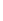 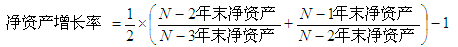 注：N-3年净资产为0的企业，净资产增长率=，N-2年净资产为0的企业，净资产增长率为0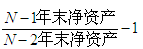 2.；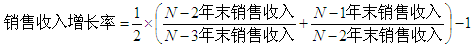 注：N-3年销售收入为0的企业，销售收入增长率=，N-2年销售收入为0的企业，销售收入增长率为0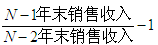 3.表中净资产和销售收入保留两位小数；净资产增长率和销售收入增长率应填写计算所得数值（保留三位小数）；4.净资产=资产总额﹣负债总额，资产总额、负债总额应以具有资质的中介机构鉴证的企业会计报表期末数为准；5.销售收入=主营业务收入﹢其他业务收入，按照企业所得税年度纳税申报表的口径计算。填表说明：1.；注：N-3年净资产为0的企业，净资产增长率=，N-2年净资产为0的企业，净资产增长率为02.；注：N-3年销售收入为0的企业，销售收入增长率=，N-2年销售收入为0的企业，销售收入增长率为03.表中净资产和销售收入保留两位小数；净资产增长率和销售收入增长率应填写计算所得数值（保留三位小数）；4.净资产=资产总额﹣负债总额，资产总额、负债总额应以具有资质的中介机构鉴证的企业会计报表期末数为准；5.销售收入=主营业务收入﹢其他业务收入，按照企业所得税年度纳税申报表的口径计算。填表说明：1.；注：N-3年净资产为0的企业，净资产增长率=，N-2年净资产为0的企业，净资产增长率为02.；注：N-3年销售收入为0的企业，销售收入增长率=，N-2年销售收入为0的企业，销售收入增长率为03.表中净资产和销售收入保留两位小数；净资产增长率和销售收入增长率应填写计算所得数值（保留三位小数）；4.净资产=资产总额﹣负债总额，资产总额、负债总额应以具有资质的中介机构鉴证的企业会计报表期末数为准；5.销售收入=主营业务收入﹢其他业务收入，按照企业所得税年度纳税申报表的口径计算。填表说明：1.；注：N-3年净资产为0的企业，净资产增长率=，N-2年净资产为0的企业，净资产增长率为02.；注：N-3年销售收入为0的企业，销售收入增长率=，N-2年销售收入为0的企业，销售收入增长率为03.表中净资产和销售收入保留两位小数；净资产增长率和销售收入增长率应填写计算所得数值（保留三位小数）；4.净资产=资产总额﹣负债总额，资产总额、负债总额应以具有资质的中介机构鉴证的企业会计报表期末数为准；5.销售收入=主营业务收入﹢其他业务收入，按照企业所得税年度纳税申报表的口径计算。填表说明：1.；注：N-3年净资产为0的企业，净资产增长率=，N-2年净资产为0的企业，净资产增长率为02.；注：N-3年销售收入为0的企业，销售收入增长率=，N-2年销售收入为0的企业，销售收入增长率为03.表中净资产和销售收入保留两位小数；净资产增长率和销售收入增长率应填写计算所得数值（保留三位小数）；4.净资产=资产总额﹣负债总额，资产总额、负债总额应以具有资质的中介机构鉴证的企业会计报表期末数为准；5.销售收入=主营业务收入﹢其他业务收入，按照企业所得税年度纳税申报表的口径计算。填表说明：1.；注：N-3年净资产为0的企业，净资产增长率=，N-2年净资产为0的企业，净资产增长率为02.；注：N-3年销售收入为0的企业，销售收入增长率=，N-2年销售收入为0的企业，销售收入增长率为03.表中净资产和销售收入保留两位小数；净资产增长率和销售收入增长率应填写计算所得数值（保留三位小数）；4.净资产=资产总额﹣负债总额，资产总额、负债总额应以具有资质的中介机构鉴证的企业会计报表期末数为准；5.销售收入=主营业务收入﹢其他业务收入，按照企业所得税年度纳税申报表的口径计算。填表说明：1.；注：N-3年净资产为0的企业，净资产增长率=，N-2年净资产为0的企业，净资产增长率为02.；注：N-3年销售收入为0的企业，销售收入增长率=，N-2年销售收入为0的企业，销售收入增长率为03.表中净资产和销售收入保留两位小数；净资产增长率和销售收入增长率应填写计算所得数值（保留三位小数）；4.净资产=资产总额﹣负债总额，资产总额、负债总额应以具有资质的中介机构鉴证的企业会计报表期末数为准；5.销售收入=主营业务收入﹢其他业务收入，按照企业所得税年度纳税申报表的口径计算。填表说明：1.；注：N-3年净资产为0的企业，净资产增长率=，N-2年净资产为0的企业，净资产增长率为02.；注：N-3年销售收入为0的企业，销售收入增长率=，N-2年销售收入为0的企业，销售收入增长率为03.表中净资产和销售收入保留两位小数；净资产增长率和销售收入增长率应填写计算所得数值（保留三位小数）；4.净资产=资产总额﹣负债总额，资产总额、负债总额应以具有资质的中介机构鉴证的企业会计报表期末数为准；5.销售收入=主营业务收入﹢其他业务收入，按照企业所得税年度纳税申报表的口径计算。